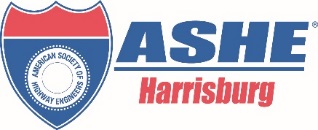 2024 ASHE ENGINEERING SCHOLARSHIP PROGRAM APPLICATION FORMINSTRUCTIONS: Fill in all blanks below. Applicants must choose one of the three scholarship options: 4-year ENGINEERING, 4-year ENVIRONMENTAL/APPLIED SCIENCES, or CONSTRUCTION TECHNOLOGY/TRADE school. Choosing more than one option may result in application being rejected. Type or print clearly.  If using Microsoft Word to complete your application, please complete the shaded areas using es New Roman size 12 font. Please attach one copy of your high school, trade school or college transcript. ACTIVITIES: Describe your college/high school and other community activities (in order of interest to you) that you have been involved in.LEADERSHIP: List any leadership positions that you have held in college/high school.AWARDS: (List any special honors and/or awards you have received in college/high school)SCHOLARSHIP:EngineeringEnvironmental/
Applied SciencesConstruction Technology/TradeNAME:(Last)(First)	(Middle)PERMANENT ADDRESS:(Street)                                              (City)(State)  (Zip)CURRENT ADDRESS:(if different from above)(Street)                                              (City)(State)  (Zip)TELEPHONE NO.:   DATE OF BIRTH:(if different from above)(Area Code)	                                                                                                               (mm/dd/yyyy) EMAIL ADDRESS:CITIZENSHIP:        ( )  U.S.      ()  Other (please indicate):DEPENDENT OF ASHE MEMBER:      ()  Yes           ()  No)  NoIf yes, name of ASHE Member:QUALIFY FOR A FEDERAL PELL GRANT (Through FAFSA):      ()  Yes           ()  No      Note:	Application including your transcript must be emailed by February 23, 2024 to be considered for the Scholarship Award. The completed Application, along with all required attachments, should be emailed to the ASHE Scholarship Committee at the following email address: ASHE Scholarship CommitteeAttn: Virginia BaileyMcCormick Taylor, Inc.	VMBailey@mccormicktaylor.com  	WORK EXPERIENCE:  (Describe your most recent work experience)CAREER GOALS: (In the space below, write a paragraph describing the value you place on an engineering education and your expectations for your future in the engineering profession. How do your career goals relate to the transportation industry?)